はな保育室はなみずき通園に遊びにきませんか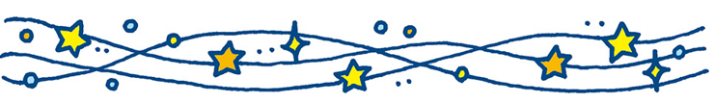 日　時：8/9(水)９:40～10:30対　象：0.1.2歳児のお子様（子ども１名につき、保護者１名）※予約制　先着３組　　　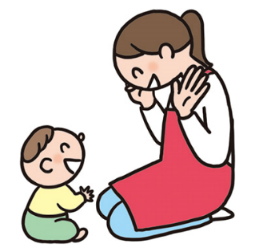 参加費：無料リトミックを行います☆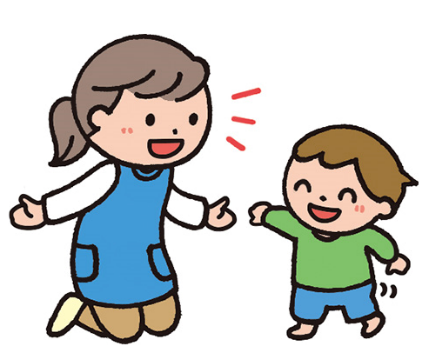 保育園の子どもたちと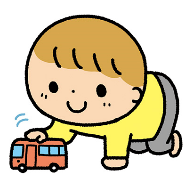 一緒に楽しみましょう！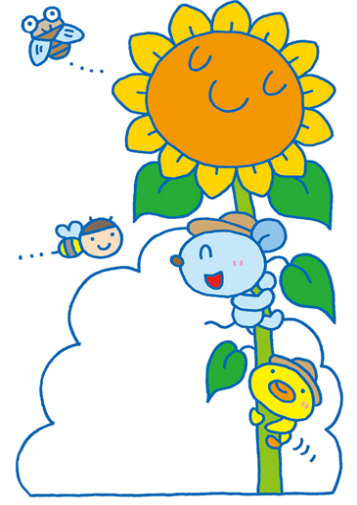 　　　お電話お待ちしています長久手市五合池1408　